Адреса: Студентски трг 1, 11000 Београд, Република СрбијаТeл.: 011 3207400; Фaкс: 011 2638818; E-mail: kabinet@rect.bg.ac.rsВЕЋЕ НАУЧНИХ ОБЛАСТИ                              Београд, 20. фебруар 2023. године  ПРИРОДНО-МАТЕМАТИЧКИХ                       02-04 Број: 61202-5262/2-22                                                                                                            НАУКА                                                                  СЋ	На основу чл. 75 Закона о високом образовању („Службени гласник РС“, бр. 88/17, 73/18, 67/19, 11/21-аутентично тумачење и 67/21), члана 48 став 5 тачка 1 Статута Универзитета у Београду („Гласник Универзитета у Београду”, бр. 201/18, 207/19, 213/20, 214/20, 217/20, 230/21, 232/22, 233/22 и 236/22), члана 13 став 1 Правилника о већима научних области на Универзитету у Београду („Гласник Универзитета у Београду”, бр. 134/07, 150/09, 158/11, 164/11, 165/11, 180/14, 195/16,197/17,  208/19, 215/20 и 239/22), члана 23 став 1 тачка 1 Правилника о начину и поступку стицања звања и заснивања радног односа наставника Универзитета у Београду („Гласник Универзитета у Београду”, бр. 237/22) и Правилника о минималним условима за стицање звања наставника на Универзитету у Београду („Гласник Универзитета у Београду“, бр. 192/16, 195/16, 197/17, 199/17, 203/18 и 223/21), а на предлог Изборног већа Физичког факултета бр. 550/4 од 21. децембра 2022. године, Веће научних области природно-математичких наука, на седници одржаној од 20. фебруара 2023. године, донело јеО Д Л У К У	БИРА СЕ др Растко Василић у звање редовног професора на Универзитету у Београду-Физички факултет за ужу научну област Примењена физика.О  б  р  а  з  л  о  ж  е  њ  е	Физички факултет („Факултет“) је 9. новембра 2022. године у листу ''Послови'' и на сајту Факултета објавио конкурс за избор у звање редовног професора за ужу научну област Примењена физика, због потреба Факултета.	Реферат Комисије за припрему Реферата о пријављеним кандидатима стављен је на увид јавности 28. новембра 2022. године преко сајта Факултета.	На основу предлога Комисије за припрему Реферата о пријављеним кандидатима, Изборно веће Факултета, на седници одржаној 21. децембра 2022. године, донело је одлуку о утврђивању предлога да се кандидат др Растко Василић изабере у звање редовног професора.	Факултет је 29. децембра 2022. године доставио Универзитету комплетан захтев за избор у звање на прописаним обрасцима.	Универзитет је комплетну документацију коју је доставио Факултет ставио на web страницу Универзитета 13. фебруара 2023. године.2.	Веће научних области природно-математичких наука, на седници одржаној од 20. фебруара 2023. године разматрало је захтев Факултета и утврдило да кандидат испуњава услове прописане чл. 74 и 75 Закона о високом образовању, чл. 135 Статута Универзитета у Београду, као и услове прописане Правилником о минималним условима за стицање звања наставника на Универзитету у Београду, па је донета одлука као у изреци.Поука о правном средству: Против ове одлуке кандидат пријављен на конкурс може изјавити жалбу СенатуУниверзитета, преко Већа научних области природно-математичких наука. Жалба се доставља Већу научних области у року од 8 дана од дана достављања одлуке.                                                                        П Р Е Д С Е Д Н И К  В Е Ћ А                                                                           проф. др Воја Радовановић Доставити:Факултету (2)архиви Универзитета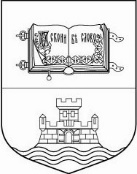 УНИВЕРЗИТЕТ У БЕОГРАДУ